12 - 18 May 2023Sorrento – ItalyBando di RegataAGGIORNAMENTO 3 MARZO 2023La notazione "[NP]" in una regola significa che una barca non può protestare contro un'altra barca per aver infranto quella regola e per la quale la giuria internazionale può rifiutarsi di tenere un'udienza. Ciò modifica la RRS 60.1(a) e 63.1.La notazione "(DP)" indica una sanzione discrezionale.1. DENOMINAZIONE, SEDE, DATE E AUTORITÀ ORGANIZZATRICE1.1. Sotto l'autorità della Federazione Italiana Vela, l'IMA Maxi European Championship è organizzato dal 12 al 18 maggio 2023 dal Circolo del Remo e della Vela Italia in collaborazione con l'International Maxi Association (Organizing Authority), YCI e RYCCS, supportata da ROLEX come Official Timepiece.1.2. La sede dell'evento è Sorrento, Italia.1.3. Sito web dell'evento: www.tregolfisailingweek.com contatti: info@tregolfisailingweek.com / maxi@tregolfisailingweek.com 1.4. Il Maxi Campionato Europeo 2023 prevede:a) una prova di altura di circa 150 nm (3G) sul percorso della 68a Regata dei Tre Golfi,  valido per l'IMA Mediterranean Offshore Challenge; eb) quattro giorni di regate inshore, valide per l'IMA Mediterranean Inshore Challenge.1.5. Il titolo di Campionato Europeo Maxi sarà assegnato al primo yacht assoluto comprendente la regata lunga e le regate costiere.1.6. Il Maxi European Championship (MEC) è un campionato open, non sono richiesti tesseramento IMA e cittadinanza europea.1.7. L'inglese è la lingua ufficiale dell'evento.1.8. L'area di regata delle regate costiere sarà il golfo di Napoli e le acque circostanti.1.9. La regata lunga partirà da Napoli e arriverà tra Sorrento e Capri dopo aver doppiato le isole di Ponza e Li Galli per circa 150 miglia.1.10. L'OA si riserva il diritto di modificare il presente NoR fino al 6 maggio 2023, pubblicando la nuova versione sul sito web dell'evento e inviandola via e-mail agli yacht già iscritti. Tale notifica sarà ritenuta conforme alla regola 89.2 della RRS [(a)][(b)].2. REGOLE2.1 La Regata sarà disciplinata da:• Le regole come definite nel RRS;• WS Offshore Special Regulations Categoria 3, zattera di salvataggio obbligatoria solo per la regata lunga;• World Sailing Eligibility Code (WS Regulation 19) e WS Sailors Categorization Code (WS Regulation 22);• il regolamento IMA:(a) La regola IMA C.2.1.(a).2 si applica a tutte le barche che gareggiano nel MEC(b) Le regole IMA da C2.2 a C2.5 si applicano ai timonieri che competono nel MEC (NB regole armatore - timoniere);2.2 Regole stazza: Regola IRC 2023, Parti A, B e C;(a) ai fini delle regole IRC 21.1.5 (d) ed (e) questa regata si svolge in giorni consecutivi e le vele trasportate a bordo devono rimanere le stesse per ogni giorno di regata ma non per tutta la durata dell'evento. Ai fini di questa regola la giornata inizia quando una barca lascia l'ormeggio per la prima volta ogni giorno e termina quando la barca ritorna all'ormeggio dopo la regata;(b) La Regola IRC 22.4.2 è cancellata e sostituita con: “Il numero massimo di membri dell'equipaggio a bordo deve essere il numero dell'equipaggio stampato sul suo certificato. Non c'è limite di peso”.(c) sono idonei a partecipare all'evento sulla base del calcolo del rating IRC REDUCED CREW. Ciò consente a una barca di regatare con un numero massimo di equipaggio pari al 70% del numero di equipaggio standard IRC. Su richiesta, questo valore deve essere registrato sul Certificato IMA e vale per tutte le prove. Il TCC calcolato deve essere utilizzato per determinare l’assegnazione delle sottoclassi. Per ulteriori informazioni contattare l'ATO IMA.2.3 Se dichiarati sul certificato di stazza e/o classe, sono consentiti sistemi di timoneria, pistone e verricello alimentati con forza diversa da quella manuale, così come appendici mobili, flaps, water ballast e chiglie basculanti (questo modifica RRS 51 e 52).2.4 Eccezioni alla RRS 77 possono essere concesse dall'OA su richiesta scritta prima della chiusura della registrazione (questo modifica la RRS 77).2.5 La nazionalità di immatricolazione di un'imbarcazione è indicata dal proprietario dell'imbarcazione come indicato nel modulo di iscrizione. Se non indicato, verranno utilizzate le lettere nazionali della vela o la nazionalità dell'armatore.3. ISTRUZIONI DI REGATALe istruzioni di regata saranno a disposizione dei concorrenti al momento della registrazione definitiva e pubblicate on-line sul sito web della manifestazione.4. COMUNICAZIONI4.1 La bacheca ufficiale (ONB) sarà on-line sul sito della manifestazione (www.tregolfisailingweek.com).4.2 La comunicazione con i concorrenti avverrà tramite ONB online e/o e-mail e/o WhatsApp. Ogni barca deve avere almeno un dispositivo connesso a Internet con WhatsApp installato.4.3 [DP] Tutte le barche devono essere dotate di una radio VHF in grado di comunicare sui canali 16, 6, 72, 745. AMMISSIONE, ISCRIZIONI E ISCRIZIONE5.1 Le iscrizioni sono riservate ai Maxi yacht come definiti dalle regole di classe IMA (LH > 18,29m e ≦ 30,50m).5.2 Ciascuna iscrizione dovrà essere munita di certificato di stazza IRC valido emesso entro e non oltre il 5 maggio 2023 approvato dall'Ufficio Tecnico IMA (ATO), che rilascia la certificazione IMA. L'ATO IMA può richiedere una ri-misurazione completa o parziale o ulteriori informazioni. Per l'approvazione anticipata (fortemente consigliata) o per informazioni inviare il certificato IRC e/o domande a: technicaloffice@internationalmaxiassociation.com.5.3 Se supportato da iscrizioni sufficienti, oltre a regatare per il titolo di Campionato Europeo, gli yacht possono essere assegnati dall'OA, a loro esclusiva discrezione, a sottoclassi basate su TCC seguendo la regola IMA: Maxi 0 (≦ 2.000), Maxi 1 ( > 2.000 - ≦ 1.700), Maxi 2 (> 1.700 - ≦ 1.600), Maxi 3 (> 1.600 - ≦ 1.400), Maxi 4 (> 1.400 - ≦ 1.260) e Maxi 5 (< 1.260) o combinazioni di queste sottoclassi . È richiesto un minimo di 5 barche per il punteggio separato delle sottoclassi, a meno che il minimo non sia derogato dall'OA, con l'approvazione dell'IMA.5.3.1 Gli yacht con più dell'80% dei membri dell'equipaggio (arrotondati al numero più vicino) classificati WS Gruppo 1 al momento della registrazione possono essere assegnati alla divisione Corinthian per equipaggi principalmente amatoriali.5.3.2 I punteggi di ciascuna sottoclasse e della divisione Corinthian saranno estratti dalla classifica generale.5.4 Gli yacht possono pre-registrarsi fino alle 24:00. del 15 marzo 2023 (il “Termine di iscrizione”) compilando il modulo di iscrizione online disponibile sul sito web della manifestazione.5.5 Uno yacht sarà considerato pre-registrato se vengono ricevuti i seguenti documenti:modulo di iscrizione;conferma del pagamento della quota di iscrizione.5.6 L'elenco degli yacht pre-iscritti sarà aggiornato sul sito web dell'evento al ricevimento di ogni nuova iscrizione.5.7 Le quote di iscrizione pagate non saranno rimborsate se lo yacht non partecipa all'evento.5.8 Le iscrizioni completate entro il Termine di Iscrizione sono soggette a una quota di iscrizione di Euro 2.000 (al netto di eventuali spese bancarie), ridotta a Euro 1.500 per i soci IMA.5.9 Le iscrizioni completate dopo la scadenza della registrazione possono essere accettate a discrezione dell'OA con un supplemento del 50%.5.10 L'OA non è responsabile per eventuali costi sostenuti per la mancata accettazione dell'iscrizione di uno yacht né per eventuali ritardi, rinvii o cancellazioni della regata.5.11 Affinché una barca sia considerata registrata, il suo certificato di stazza IRC approvato deve essere caricato online al più tardi entro le ore 18:00 del 5 maggio e i seguenti documenti devono essere caricati online al più tardi entro le ore 16:00 del 10 maggio (scadenza dell'equipaggio come da Codice di classificazione dei marinai WS, questo modifica la RRS 78.2):(a) elenco dell'equipaggio;(b) assicurazione di responsabilità civile verso terzi in corso di validità di Euro 5.000.000;(c) modulo di assunzione di responsabilità, correttamente compilato e firmato;(d) licenza pubblicitaria FIV, se applicabile;(e) recapiti personali.5.12 In conformità con la decisione presa da World Sailing di sospendere la partecipazione dei concorrenti russi e bielorussi, i seguenti non sono ammessi a prendere parte a questa regata se questa decisione è ancora in vigore al momento della chiusura delle iscrizioni:(a) Concorrenti con passaporto russo o bielorusso o che rappresentano questi paesi;(b) Imbarcazioni il cui proprietario o responsabile è cittadino russo o bielorusso; O(c) Barche immatricolate in Russia o Bielorussia o con numero velico di questi paesi.6. PUBBLICITA', UNITA' DI TRACCIAMENTO E DEPOSITO DANNI6.1. La pubblicità sarà conforme alla Regulation 20 di World Sailing.6.2. Le barche dovranno esporre quanto segue per tutto il periodo che inizia un'ora dopo il completamento della registrazione e termina un'ora dopo l'arrivo dell'ultima prova della serie (DP):• gagliardetto dello sponsor sul paterazzo o sul montante centrale posteriore durante l'intero evento;• battle flag dell'evento e/o stendardo dello sponsor sullo strallo all'ormeggio;6.3. L'OA può richiedere l'installazione, senza alcun costo per i concorrenti, di telecamere a bordo, dispositivi di posizionamento e ospiti; le posizioni a bordo saranno definite nel SI.6.4. Un sistema di tracciamento elettronico può essere utilizzato per monitorare la posizione degli yacht. L'OA può utilizzare le informazioni ricevute per la copertura mediatica e per motivi di sicurezza.6.5. I partecipanti dovranno consentire l'installazione dell'unità di tracciamento sulle proprie imbarcazioni e saranno responsabili dell'unità a bordo. Devono restituire l'unità al RO il prima possibile dopo aver terminato la gara e saranno tenuti a lasciare un deposito cauzionale di Euro 900, tramite carta di credito o assegno, nel caso in cui l'unità non venga restituita.6.6 Le barche sono responsabili di informare gli inserzionisti e gli sponsor che nessuna attività pubblicitaria di qualsiasi marchio sarà consentita a terra all'interno dell'area del porto turistico senza il consenso scritto dell'OA prima dell'inizio della regata.7. PROGRAMMA7.1 Termine ultimo per l'iscrizione: ore 24:00 mercoledì 15 marzo 2023.7.2 Ispezione attrezzature e stazza evento: Giovedì 11 maggio dalle ore 10.00 alle ore 18.00 le imbarcazioni dovranno essere a disposizione per le ispezioni da parte del CO di Sorrento e, se solo partecipanti alle regate costiere, dalle ore 10.00 alle ore 18.00 di domenica 14 maggio 2023.7.3 Date delle regate:Venerdì 12 maggio ore 17.00 partenza della regata lunga da Napoli (partenza solo per MEC)lunedì 15 maggio regate inshoremartedì 16 maggio regate costiereMercoledì 17 maggio regata/e inshoregiovedì 18 maggio regate inshore7.4. L'OA e/o il RC hanno l'autorità di modificare il programma delle gare pubblicandolo sull'ONB entro le ore 19.00 del giorno prima che entri in vigore.7.5. Nessun segnale di avviso verrà visualizzato dopo le ore 15:00 di giovedì 18 maggio.7.6 I percorsi saranno ulteriormente dettagliati nel SI.7.7 Format: oltre alla regata lunga, un massimo di sei prove inshore (a bastone o costiere) con linea di partenza posta nelle acque comprese tra Sorrento e Capri. Per ogni giorno di regata possono essere programmate al massimo due prove a bastone o una regata costiera.7.8 Il campionato è valido se vengono completate almeno tre prove.7.9 La premiazione è prevista per giovedì 18 maggio.8. GIURIA INTERNAZIONALE, RICHIESTE DI RIPARAZIONE8.1 Una Giuria Internazionale sarà nominata in conformità con la RRS 91(b) e l'Appendice N. Tutte le decisioni saranno definitive come previsto dalla RRS 70.5.8.2 Limitazione delle riparazioni:(a) non sarà dato risarcimento a uno yacht per un numero di regate superiore a quello che ha completato durante la regata; ciò modifica la RRS 60.1(b) e la RRS 62.1.(b) le azioni di imbarcazioni, droni o elicotteri ufficiali non devono essere motivo di richiesta di riparazione da parte di un'imbarcazione, ciò modifica la RRS 60.1(b).9. PUNTEGGIO E TROFEI9.1 Si applica il sistema di punteggio "Low Point" dell'Appendice A.9.2 I risultati saranno calcolati sulla base del “Time on Time”.9.3 Il Campionato Europeo sarà assegnato al primo maxi yacht della classifica generale sulla base dei risultati della regata di lunga distanza (coefficiente di 0,75) e delle regate costiere (coefficiente di 1,0). Il risultato della regata lunga (3G) non sarà scartato. Se vengono completate quattro o più regate costiere, il peggior punteggio di una barca verrà scartato.9.4 Trofei (l'elenco definitivo sarà pubblicato sull'ONB):- ROLEX timepiece per il Campione Europeo Maxi;- Trofei per il 2° e 3° posto assoluto al Campionato Europeo Maxi;- Trofei per il 1°, 2° e 3° classificato di ogni classe del Campionato Europeo Maxi;- Trofei per il 1°, 2° e 3° posto del Campionato Europeo Maxi divisione Corinthian;- trofeo IMA per il membro IMA meglio piazzato al Maxi European Championship;- Trofeo Line Honours e Coppa Roberto Garolla di Bard challenge perpetuo, per il 1° yacht in tempo reale basato sul sistema di punteggio minimo in tutte le regate senza scarto;- Trofei per il 1° classificato di ogni classe della serie di regate inshore del Campionato Europeo Maxi;- Trofei per il 1° classificato di ogni classe del Campionato Europeo Maxi per la regata lunga.10. COMITATO TECNICO10.1 In qualsiasi momento ragionevole durante il periodo della regata i membri del Comitato di Regata o del Comitato Tecnico possono effettuare ispezioni casuali e controlli di stazza su qualsiasi imbarcazione. Ciò può includere la misurazione, i controlli delle apparecchiature e la pesatura o la determinazione del peso con altri mezzi approvati dall'ATO IMA. In caso di protesto, l'accesso per ispezioni può essere richiesto in qualsiasi momento.10.2 Un elenco degli iscritti sarà pubblicato sul sito web dell'evento entro le ore 15:00 del 10 maggio. L'elenco rimarrà pubblicato sull'ONB online durante l'evento.10.3 Il tempo limite per le proteste sul rating da parte delle imbarcazioni, salvo modifiche apportate durante la regata, scadrà alle ore 17.00 dell'11 maggio.11. BARCHE DI SUPPORTO11.1. Tutte le barche di supporto devono essere registrate presso il RO (DP).11.2. I numeri di identificazione possono essere forniti dall'OA e devono essere sempre visibili.11.3. Gli equipaggi o i loro rappresentanti non devono sorvolare con droni le aree di gara durante i giorni di allenamento o di regata, salvo previa approvazione scritta da parte dell'OA, che può imporre limitazioni simili a quelle applicabili alle barche di supporto, e senza rispettare la legge italiana. In qualsiasi momento, il rischio e la responsabilità del pilotaggio di un drone ricade sulla persona che lo pilota. Le immagini realizzate all'interno dell'area di regata devono essere condivise con l'OA, la Giuria e i concorrenti su richiesta (DP).12. ORMEGGI12.1 A seconda della disponibilità e in base a (i) dimensioni e (ii) ordine di iscrizione, ai concorrenti sarà fornito un posto barca gratuito da mercoledì 10 a venerdì 19 maggio a Sorrento o nei porti limitrofi.12.2 Per le iscrizioni completate oltre il Termine Iscrizioni gli ormeggi e le quote di ormeggio non sono garantiti e non sono inclusi nella quota di iscrizione.12.3 Le imbarcazioni iscritte che non partecipano ad alcuna regata della serie, o che richiedono una permanenza al di fuori di tali date, saranno tenute al pagamento della quota di ormeggio applicabile.12.4 I regolamenti locali richiedono che tutti gli yacht debbano informare la Capitaneria di Porto via radio sul canale VHF 74 al loro primo arrivo a Sorrento e ogni volta che escono o entrano nel porto e attendono di ricevere la conferma (DP). È obbligatorio per tutti i partecipanti recarsi in Capitaneria di porto per finalizzare la registrazione.13. RESTRIZIONI DI ALAGGIO13.1 Le barche non possono essere alate durante l'evento, se non per riparare i danni e solo dopo l'autorizzazione scritta del CO.13.2 Durante l’alaggio per lo scopo di cui sopra, non sarà consentito pulire e lucidare lo scafo al di sotto della linea di galleggiamento.13.3 Le appendici non devono essere rimosse dalle barche durante il periodo della manifestazione.13.4 In base alla legge italiana è vietato immergersi all'interno dei porti.14. DIRITTI MEDIAI concorrenti, gli armatori e i loro ospiti concedono all'OA il diritto assoluto e il permesso per qualsiasi ripresa fotografica e video di persone e imbarcazioni durante l'evento, da pubblicare e/o trasmettere su qualsiasi media, inclusi ma non limitati a pubblicità televisive, qualunque sia per scopi editoriali o pubblicitari o per essere utilizzati nell'informazione stampa.15. ISCRIZIONE E NAZIONALITÀ DI ISCRIZIONE15.1 Gli equipaggi italiani dovranno essere in possesso di tessera FIV in corso di validità, comprensiva di visita medica.15.2 Gli equipaggi non italiani devono attenersi alle regole delle loro Autorità Nazionali.15.3 La nazionalità di iscrizione di uno yacht è indicata dal proprietario dello yacht come indicato nel modulo di iscrizione. Se non indicato, verranno utilizzate le lettere nazionali della vela sulla randa o la nazionalità dell'armatore.15.4 I concorrenti devono avere almeno 12 anni il primo giorno di gara dell'evento. I membri dell'equipaggio che hanno meno di 18 anni devono presentare al momento dell'iscrizione un modulo di dichiarazione, disponibile sul sito web dell'evento, firmato dai genitori o dal tutore legale che deve dare il consenso.16. ASSICURAZIONE16.1 I partecipanti devono essere assicurati con una valida assicurazione di responsabilità civile con una copertura minima di Euro 5.000.000. La responsabilità di avere un'adeguata copertura assicurativa per Responsabilità Civile e Responsabilità Civile (Proprietà e Persone) è solo degli armatori o degli skipper.16.2 L'OA non è responsabile della verifica dello stato o della validità dei certificati assicurativi.17 DICHIARAZIONE DI RISCHIO17.1 Il RRS 3 recita: “La responsabilità della decisione di una barca di partecipare ad una regata o di continuare a regatare è solo sua”. i partecipanti devono essere in possesso di una tessera FIV valida che garantisca la copertura degli infortuni, anche morte e invalidità permanente.17.2 È pertanto responsabilità dei Concorrenti e delle loro Persone di Supporto scegliere se partecipare alle regate, continuare o rinunciare, in base alle proprie capacità e a quelle del proprio equipaggio, alla forza del vento, allo stato del mare, le previsioni del tempo e tutto ciò che deve essere previsto da un abile marinaio.17.3 Gli Organizzatori, il CdR, il CdC e coloro che collaborano alla manifestazione, declinano ogni e qualsiasi responsabilità per danni che persone e/o cose dovessero subire, sia a terra che in navigazione, in conseguenza della loro partecipazione alla presente regata.18 SMALTIMENTO DEI RIFIUTIRicordando il Principio Base RRS che afferma: "I partecipanti sono incoraggiati a ridurre al minimo qualsiasi impatto ambientale negativo dello sport della vela", si raccomanda la massima attenzione alla tutela dell'ambiente durante e dopo l'evento. In particolare, si richiama l'attenzione sulla RRS 47 - Smaltimento dei rifiuti - che testualmente recita: “I concorrenti e le persone di supporto non devono gettare intenzionalmente rifiuti nell'acqua. Questa regola si applica in ogni momento durante la navigazione. La sanzione per la violazione di questa regola può essere inferiore alla squalifica”.ALTRE INFORMAZIONIIn base all'ordine cronologico di iscrizione, l'OA assegnerà un numero limitato di posti auto gratuiti per furgoni e container a Sorrento.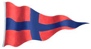 Circolo del Remo e della Vela Italiawww.tregolfisailingweek.com - maxi@tregolfisailingweek.com